Prairie Political Action Summit – Register NowJanuary 25th to 28th, 2023Calgary Marriott Downtown HotelWhy attend?Learn from experts, like CUPE’s Senior Economist Angella MacEwan, how to debunk conservative talking points on inflation, wages, and the economy.Build your skills with in-depth training on the elements of a successful campaign.Leave feeling inspired by success stories, political keynotes, and a strong sense of solidarity. This unique event will provide a space for labour activists in Alberta, Saskatchewan, and Manitoba to build the connections and skills to fight back against anti-worker legislation and to elect worker friendly governments. 
Register before Friday, January 6 to take advantage of Early Bird Pricing. Space is limited! Link for CUPE participants 						Link for non-CUPE participantsFAQWhere in Calgary is it being held?Calgary Marriott Downtown Hotel
110 - 9th Avenue SE
Calgary, AlbertaWhat is the Registration deadline?Early Bird Deadline: $150 per participant by January 6 end of the day.As of January 7, the fee goes up to $200 per participant. Registration deadline is January 20, 2022. What does the registration fee include?On top of our amazing programming, the registration fees will include:Breakfast on January 26, 27, 28Lunch on January 26, 27Dinner on January 26, 27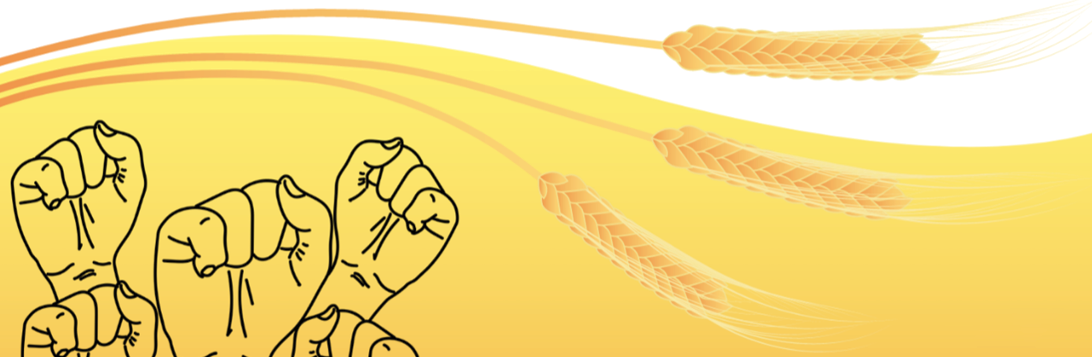 Will there be childcare?We are offering ON-SITE childcare - please make sure to indicate in your registration if you require ON-SITE childcare.How do I make a hotel reservation?To make a guestroom reservation, call or email WE TravelWE Travel – (888) 676-7747 or (613) 232-9908Business hours M-F 8:30 am-4:30 pm EST and e-mail is events@wetravel.netEvent name: CUPE Prairies Political Action SummitYou can also use the link below to reserve your hotel room:https://wetravel.eventsair.com/cupe-prairies-political-action-summit-jan-2023/Hotel room cost  $205 per room, per night + applicable taxes & levies (Destination Marketing Fee 3%, Alberta Tourism Levy 4%, and GST 5%).Is there a hotel reservation deadline?The hotel reservation deadline is January 9, 2023. There are no guarantees on availability & price after that date. The hotel will do their best to accommodate.What should I pack?Make sure you bring warm clothes as we will be doing some hands-on canvassing training.